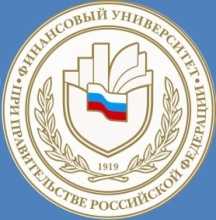 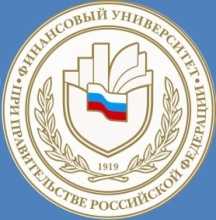 Барнаульский филиалПрограмма повышения квалификации «Бухгалтер малого предприятия»Профессиональные компетенцииВ результате обучения слушатель должен обладать следующими компетенциями:навыки ведения бухгалтерского учета на малых предприятиях; способность анализа бухгалтерской отчетности;знать формы и порядок налогообложения коммерческих предприятий;способен анализировать и интерпретировать финансовую, бухгалтерскую и иную информацию, содержащуюся в отчетности предприятий различных форм собственности, организаций, ведомств и использовать полученные сведения для принятия управленческих решений;навыки автоматизированного ведения учета и сдачи отчетности.Контакты Адрес: г. Барнаул, пр-т Ленина, д.54 , каб. 403, 406.Телефоны: (3852) 36-73-61, 36-59-96, 35-49-68